DEPARTMENT of AGRICULTURE and NATURAL RESOURCES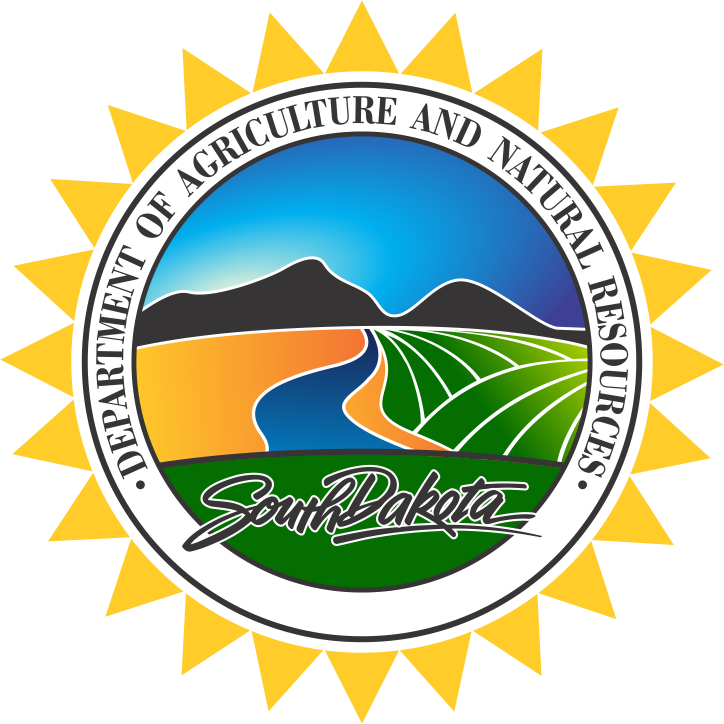 JOE FOSS BUILDING 523 E CAPITOL AVE PIERRE SD 57501-3182danr.sd.govSpecialty Crop Block Grant Program (SCBGP)Reimbursement and Progress ReportCONTACT INFORMATION:Date: ______________Dates Covered by Request:  	Organization Name: 	Grant Agreement Year/ Number: _______________________    Award Amount:   	Requested Reimbursement: _________________    Amount Paid to Date:  ___________________Contact Person:	Phone Number:  	Email Address:  	****Please remember to attach all supporting documentation for reimbursement. ***BUDGET EXPENDITURES:PROJECT PROGRESS DETAILS (PLEASE ATTACH A SEPARATE SHEET OF PAPER IF NECESSARY)Are there any issues with the actual project progress as compared to the schedule in the grant? (If yes, briefly describe cause and corrective actions.)Are there any issues currently with the project budget? (If yes, briefly describe cause and corrective actions).Briefly summarize your key planned project activities for the upcoming quarter.If you answered “No” to indicate no reimbursement request this quarter, briefly explain why.Is there anything I or the Department of Agriculture and Natural Resources can do to help with your project?I certify that to the best of my knowledge and belief the information contained is true and correct.Signature of Authorized Project Representative	Date*** Please return this form along with receipts and invoices***South Dakota Department of Agriculture and Natural Resources Timothy Schoonhoven523 E Capitol Ave Pierre, SD 57501Phone: (605) 773-6690Timothy.Schoonhoven@state.sd.usExpensesActual CostSCBGP PortionMatching PortionReceipt IncludedPersonnelFringe BenefitsTravelEquipmentSuppliesContractualOtherDirect Costs SubtotalIndirect CostsTotal Request